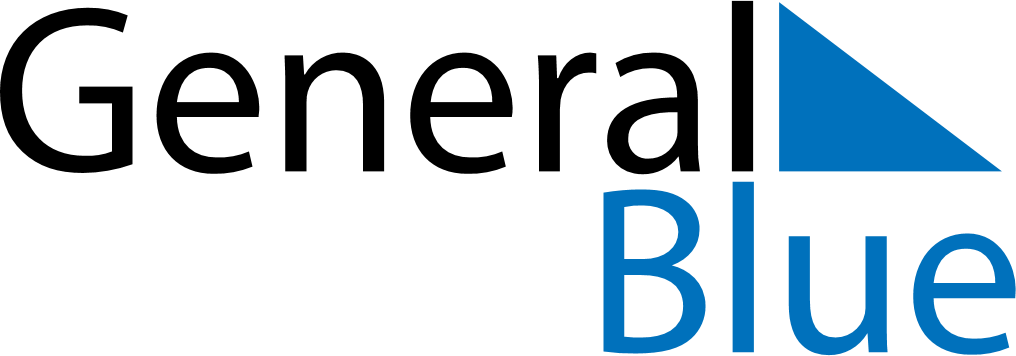 June 2026June 2026June 2026Faroe IslandsFaroe IslandsSundayMondayTuesdayWednesdayThursdayFridaySaturday123456Constitution Day789101112131415161718192021222324252627282930